REVISED INTERVIEW PROGRAMME FOR THE MONTH OF JANUARY, 2023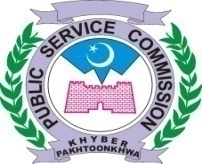 PANELPANELPANELPANELPANELPANELDIRECTOR RECRUITMENTJANUARY, 2023JANUARY, 2023JANUARY, 2023JANUARY, 2023JANUARY, 2023Post(s)Advt. No.CandidatesDealing SuperintendentMTWTHF23456(45) Provincial Planning Services Officers (BPS-17) in Planning & Development Department.05/2021Sr. 01Total=7713 daily08 on Friday (06 candidates on 03.01.2023)Miss. Naumana Jabeen910---(45) Provincial Planning Services Officers (BPS-17) in Planning & Development Department.05/2021Sr. 01Total=7713 daily08 on Friday (06 candidates on 03.01.2023)Miss. Naumana JabeenMTWTHF23456(18) Male Lecturer Commerce (BPS-17) in Commerce Colleges.04.2021Sr. 25(i)Total=11013 daily08 on Friday(06 candidates on 03.01.2023)Mr. Muhammad Shoaib9101112-(18) Male Lecturer Commerce (BPS-17) in Commerce Colleges.04.2021Sr. 25(i)Total=11013 daily08 on Friday(06 candidates on 03.01.2023)Mr. Muhammad Shoaib----13(03) Female Lecturer Home Economics (BPS-17) in Higher Education Department.06/2021Sr. 0212 in allMr. Muhammad Shoaib1617181920(42) Female Subject Specialist Statistics (BPS-17) in Elementary & Secondary Education Department.Continue…….09.2021,Sr. 10Total=18013 daily08 on Friday(180-146)Balance=34Mr. Noor Muhammad2324252627(42) Female Subject Specialist Statistics (BPS-17) in Elementary & Secondary Education Department.Continue…….09.2021,Sr. 10Total=18013 daily08 on Friday(180-146)Balance=34Mr. Noor Muhammad3031---(42) Female Subject Specialist Statistics (BPS-17) in Elementary & Secondary Education Department.Continue…….09.2021,Sr. 10Total=18013 daily08 on Friday(180-146)Balance=34Mr. Noor MuhammadMTWTHF23456(40) Assistant Engineer/ SDO (Civil) (BPS-17) in Communication & Works Department.09.2021Sr. 09Total=22513 daily08 on Friday(06 candidates on 03.01.2023)Mr. Javed910111213(40) Assistant Engineer/ SDO (Civil) (BPS-17) in Communication & Works Department.09.2021Sr. 09Total=22513 daily08 on Friday(06 candidates on 03.01.2023)Mr. Javed1617181920(40) Assistant Engineer/ SDO (Civil) (BPS-17) in Communication & Works Department.09.2021Sr. 09Total=22513 daily08 on Friday(06 candidates on 03.01.2023)Mr. Javed232425--(40) Assistant Engineer/ SDO (Civil) (BPS-17) in Communication & Works Department.09.2021Sr. 09Total=22513 daily08 on Friday(06 candidates on 03.01.2023)Mr. Javed---2627(19) Assistant Engineer/ SDO (Civil) (BPS-17) in Public Health Engineering Department.Continue…….11/2021Sr. 17Total=9513 daily08 on Friday(95-47)Balance=48Mr. Javed3031---(19) Assistant Engineer/ SDO (Civil) (BPS-17) in Public Health Engineering Department.Continue…….11/2021Sr. 17Total=9513 daily08 on Friday(95-47)Balance=48Mr. JavedMTWTHF23456(300) Veterinary Officers (Health) (BPS-17) In Livestock And Dairy Development (Extension Wing).Continue…….01.2022Sr. 01Total=151513 daily08 on Friday(06 candidates on 03.01.2023)(1515-259)Balance=1256Mr. Hazrat Khan Afridi910111213(300) Veterinary Officers (Health) (BPS-17) In Livestock And Dairy Development (Extension Wing).Continue…….01.2022Sr. 01Total=151513 daily08 on Friday(06 candidates on 03.01.2023)(1515-259)Balance=1256Mr. Hazrat Khan Afridi1617181920(300) Veterinary Officers (Health) (BPS-17) In Livestock And Dairy Development (Extension Wing).Continue…….01.2022Sr. 01Total=151513 daily08 on Friday(06 candidates on 03.01.2023)(1515-259)Balance=1256Mr. Hazrat Khan Afridi2324252627(300) Veterinary Officers (Health) (BPS-17) In Livestock And Dairy Development (Extension Wing).Continue…….01.2022Sr. 01Total=151513 daily08 on Friday(06 candidates on 03.01.2023)(1515-259)Balance=1256Mr. Hazrat Khan Afridi3031---(300) Veterinary Officers (Health) (BPS-17) In Livestock And Dairy Development (Extension Wing).Continue…….01.2022Sr. 01Total=151513 daily08 on Friday(06 candidates on 03.01.2023)(1515-259)Balance=1256Mr. Hazrat Khan AfridiMTWTHF23456(13) Sub-Divisional Wildlife Officer (BPS-17) in Forestry, Environment & Wildlife Department.04.2021Sr. 06Total=7213 daily08 on Friday(06 candidates on 03.01.2023)Mr. Hazrat Khan Afridi910---(13) Sub-Divisional Wildlife Officer (BPS-17) in Forestry, Environment & Wildlife Department.04.2021Sr. 06Total=7213 daily08 on Friday(06 candidates on 03.01.2023)Mr. Hazrat Khan Afridi--111213(07) Sub-Divisional Wildlife Officer (BPS-17) in Forestry, Environment & Wildlife Department.01/2022Sr. 22Total=6113 daily08 on FridayMr. Hazrat Khan Afridi1617---(07) Sub-Divisional Wildlife Officer (BPS-17) in Forestry, Environment & Wildlife Department.01/2022Sr. 22Total=6113 daily08 on FridayMr. Hazrat Khan Afridi--181920(26) Male Subject Specialist Pushto (BPS-17) in Elementary & Secondary Education Department.Continue…….09/2021Sr. 11Total=14113 daily08 on Friday(141-120)Balance=21Mr. Alam Zeb2324252627(26) Male Subject Specialist Pushto (BPS-17) in Elementary & Secondary Education Department.Continue…….09/2021Sr. 11Total=14113 daily08 on Friday(141-120)Balance=21Mr. Alam Zeb3031---(26) Male Subject Specialist Pushto (BPS-17) in Elementary & Secondary Education Department.Continue…….09/2021Sr. 11Total=14113 daily08 on Friday(141-120)Balance=21Mr. Alam ZebMTWTHF23456(35) Dental Surgeons (BPS-17) in Health Department. 03/2021Sr. 06Total = 25013 daily 08 on Friday(06 candidates on 03.01.2023)Mr. Aslam Mir910111213(35) Dental Surgeons (BPS-17) in Health Department. 03/2021Sr. 06Total = 25013 daily 08 on Friday(06 candidates on 03.01.2023)Mr. Aslam Mir1617181920(35) Dental Surgeons (BPS-17) in Health Department. 03/2021Sr. 06Total = 25013 daily 08 on Friday(06 candidates on 03.01.2023)Mr. Aslam Mir2324252627(35) Dental Surgeons (BPS-17) in Health Department. 03/2021Sr. 06Total = 25013 daily 08 on Friday(06 candidates on 03.01.2023)Mr. Aslam Mir3031---(35) Dental Surgeons (BPS-17) in Health Department. 03/2021Sr. 06Total = 25013 daily 08 on Friday(06 candidates on 03.01.2023)Mr. Aslam Mir